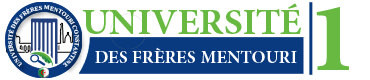 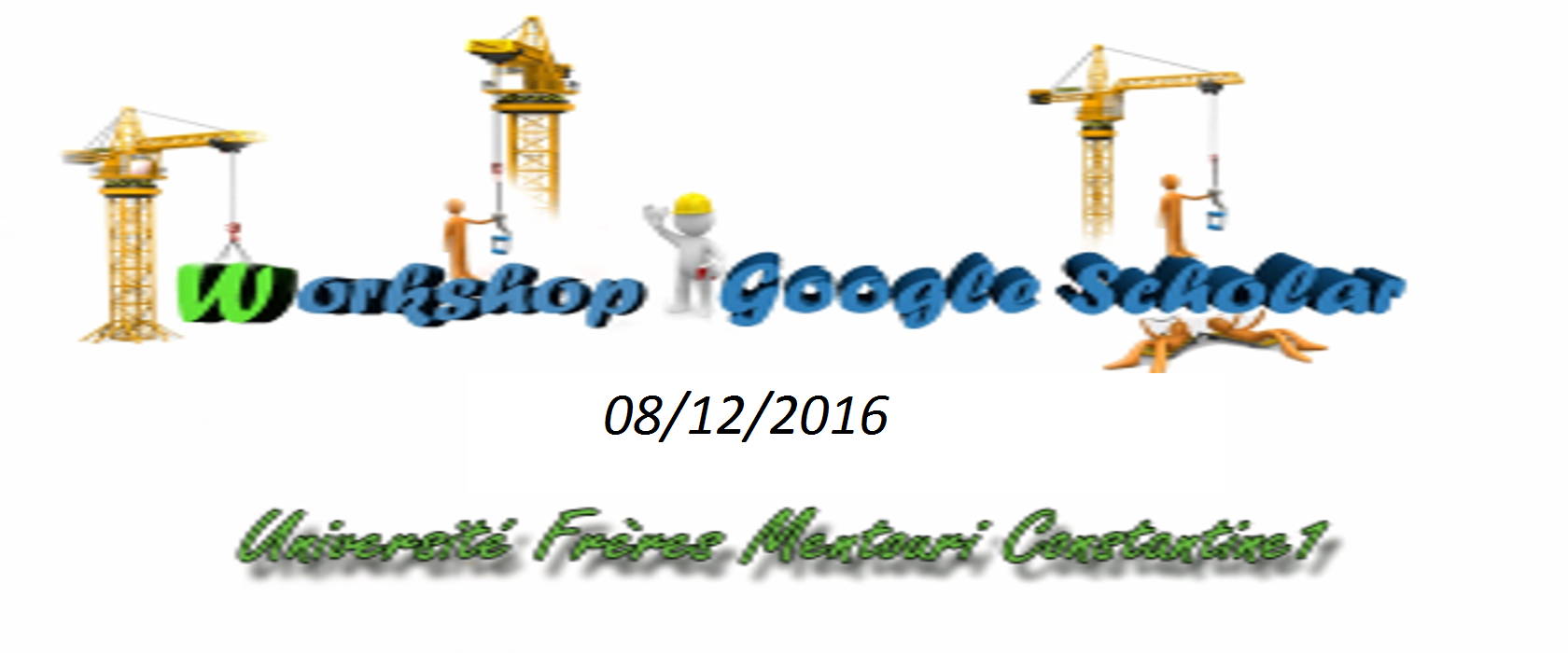 Vous voulez :Chercher  des articles scientifiques à partir d'un seul moteur de recherche Explorer des œuvres, des citations, des auteurs et des publications connexesLocaliser  le document complet dans votre bibliothèque ou sur le WebRespecter  les développements récents dans n'importe quel domaine de rechercheVérifier  qui a cité vos publications, Créez votre profil sur  d'auteur public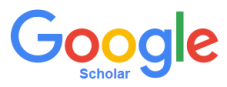 A ce titre l'Université FRERES MENTOURI Faculté des Sciences de la technologie  organise un WORKSHOP sur la création de profil sur , destiné aux enseignants et enseignants chercheurs . 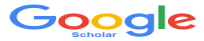 SOYEZ NOMBREUX !À partir de 9h00 à l’AUF